Kortfattat omRiksförbundet Pensionärs Gemenskap - RPGRPG – är en rikstäckande, partipolitiskt obunden pensionärsorganisation som är öppen för alla oavsett livsåskådning.RPG – vill värna om hela människan utifrån kristna värderingar.RPG – vill samla människor till berikande gemenskap.RPG – har för de äldres intressen regelbunden kontaktmed kommunens styrande genom representation i detkommunala pensionärsrådet.RPG – samarbetar med övriga pensionärsorganisationeri kommunen gällande frågor av gemensamt intresse.               Försäkringar och förmåner Förmånliga liv-och sakförsäkringar erbjuds till RPG:s    medlemmar. Som medlem får du Smart Seniorkortet kostnadsfritt. Medlemsrabatt hos Mr Johansson res-taurant,Kock-Malin och Älvblomman!  Se mer på http:/www.smartsenior.seVälkommen som medlem genom att kontakta någon i styrelsen. Medlemsavgiften för 2024 är 250 kr . I medlemsavgiften ingår förbundstidningen Seniorposten med 5 nr/år. Föreningens bankgiro 144-2987.VÅRPROGRAM 2024Alla samlingar är i Smyrnakyrkan, Älvängen                                 onsdagar kl. 15.0031 januari	ÅRSMÖTE! Kyrkoherde Katarina Johansson.                     Sång o musik Kent Larsson! Förhandlingar!28 februari ”Taube under ytan”. Berättelser o reflektioner.                      Flöjt, guitarr o sång med Jan Mattsson.27 mars	 Civilsamhällets roll för äldres välbefinnande.                      Jan Linde, Mölnlycke.  24 april	  ”Från elitidrottare till diakon”. Maria Brandin,                       Världsmästarinnan o olympisk medaljör i rodd.29 maj  	 Bussutflykt, tillsammans med RPG Kungälv,                            ”Gårdarna runt sjön med Birgit Sparre”.                       Mer information senare.                        Studiebesök: Torsdag 2 maj, Liliputland, Hudene.                            Mer information senare.STAVGÅNG: Vi träffas vid Smyrnakyrkan kl. 10.00 måndagar, går en promenad och dricker en kopp kaffe tillsammans efteråt. Start 15 januari.Distriktets årsstämma hålles fredag 8 mars kl. 10.30 i Equmeniakyrkan, Alingsås. Medverkan av bl.a Hans-Lennart Rask och Håkan Tengberg.   Föreningens styrelse:   Daniel Höglund, ordf	0735-166799   Einar Gustavsson, kassör	0702-552239   Anitha Kristiansson	0723-615450    Gun Olsson                          0704-050617   Kristina Ekstrand               0763-230475   Ann Åström                         0738-177732Information om RPGRPG:s hemsida ger Dig ytterligare och dagsaktuell information.Besök gärna http://rpg.org.seKlicka vidare på distrikt och föreningar.  I våra arrangemang samverkar vi med  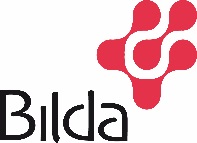 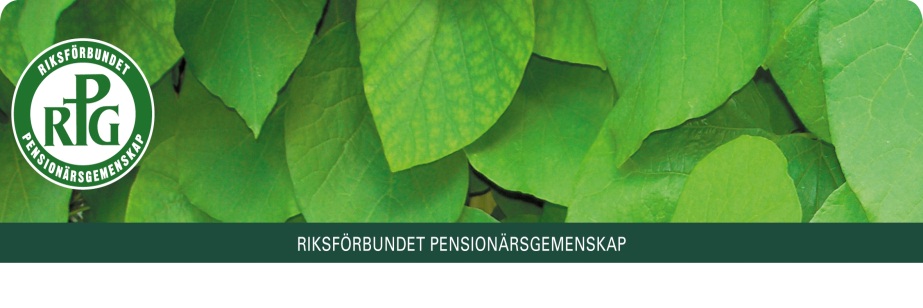 VÅRPROGRAM2024Alebygdens RPG-föreningEn meningsfull fritid med ett innehållsrikt program